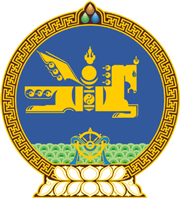 МОНГОЛ УЛСЫН ХУУЛЬ2022 оны 11 сарын 04 өдөр                                                                    Төрийн ордон, Улаанбаатар хот     УЛСЫН ТЭМДЭГТИЙН ХУРААМЖИЙН     ТУХАЙ ХУУЛЬД НЭМЭЛТ     ОРУУЛАХ ТУХАЙ1 дүгээр зүйл.Улсын тэмдэгтийн хураамжийн тухай хуульд доор дурдсан агуулгатай 181 дүгээр зүйл нэмсүгэй:“181 дүгээр зүйл.Мөнгөн зээлийн үйл ажиллагаа эрхлэх гэрчилгээ                           олгоход хураах тэмдэгтийн хураамжийн хэмжээ	181.1.Барьцаалан зээлдүүлэх журмаар олгох болон иргэнээс байнга, ашиг олох зорилгоор олгох мөнгөн зээлийн үйл ажиллагаа эрхлэхийг хүссэн этгээдэд гэрчилгээ олгоход 100 000-250 000 төгрөгийн хэмжээгээр тэмдэгтийн хураамж хураана.”2 дугаар зүйл.Энэ хуулийг Мөнгөн зээлийн үйл ажиллагааг зохицуулах тухай хууль хүчин төгөлдөр болсон өдрөөс эхлэн дагаж мөрдөнө.МОНГОЛ УЛСЫН 	ИХ ХУРЛЫН ДАРГА 				Г.ЗАНДАНШАТАР